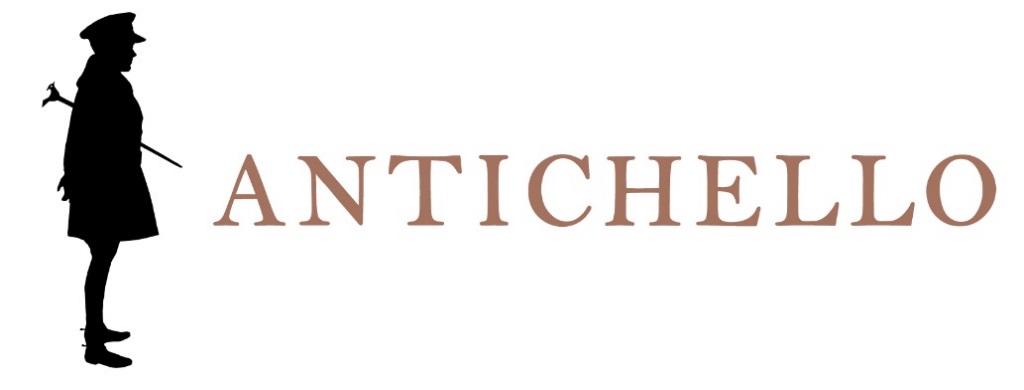 FRESCO ROSÈVINO DA TAVOLAROSATOZona di produzioneVeneto.Varietà delle uveVarietà a bacca rossa.VinificazionePressatura soffice delle uve con breve macerazione delle bucce.AffinamentoIn contenitori di acciaio inox e ca. 3 mesi in bottiglia.Dati analiticiAlcool: 11,5% Vol.Acidità totale: ca. 5,50 g/lDescrizione organoletticaColore rosa cipolla, con sfumature vivaci.Bouquet floreale. Fresco e sapido in bocca.Servizio14-15°C.AccostamentiIdeale con primi piatti, pesce di mare e carni bianche.LongevitàDa bere preferibilmente giovane.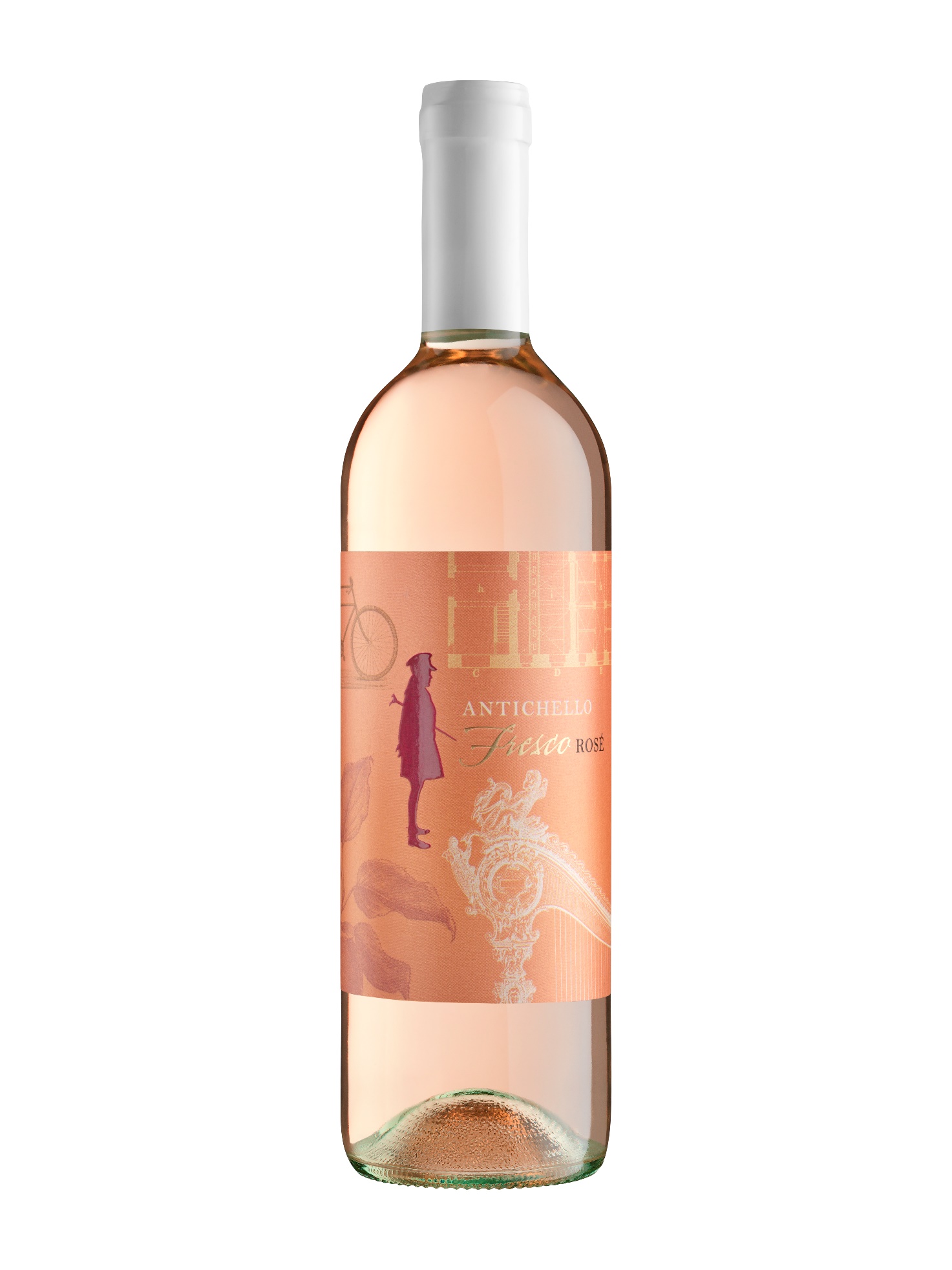 